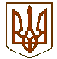 УкраїнаКОВПАКІВСЬКИЙ ЗАКЛАД ДОШКІЛЬНОЇ ОСВІТИ «РОМАШКА»ЛИЧКІВСЬКОЇ СІЛЬСЬКОЇ РАДИ51121, вул. Центральна 10, село  Ковпаківка,Новомосковського  району, Дніпропетровської області, код ЄДРПОУ 36414497Електронна пошта: kovpakivka-dnz@mag-osvita.dp.uaНачальнику відділу освіти,                                                       культури молоді та спорту                                                   виконавчого комітету                                                                           Личківської сільської ради                            Олегу ГОНЧАРУКУ                                                Перспективна мережа групКовпаківського закладу дошкільної освіти « РОМАШКА»станом на 2023 – 2024 рік.Директор     				Тетяна КУЧУГУРНАУкраїнаКОВПАКІВСЬКИЙ ЗАКЛАД ДОШКІЛЬНОЇ ОСВІТИ «РОМАШКА»ЛИЧКІВСЬКОЇ СІЛЬСЬКОЇ РАДИ51121, вул. Центральна 10, село  Ковпаківка,Новомосковського  району, Дніпропетровської області, код ЄДРПОУ 36414497Електронна пошта: kovpakivka-dnz@mag-osvita.dp.uaНачальнику відділу освіти,                                                            культури молоді та спорту                                              виконавчого комітету                                                                           Личківської сільської ради                                                                              Олегу ГОНЧАРУКУ                                               ІНФОРМАЦІЯПро наявність вакансій педагогічних працівників в Ковпакіському ЗДО                        « РОМАШКА » станом на 2023 – 2024 рік.  В Ковпаківському закладі дошкільної освіти « РОМАШКА»                                   вакансії відсутні.Директор     				Тетяна КУЧУГУРНАУкраїнаКОВПАКІВСЬКИЙ ЗАКЛАД ДОШКІЛЬНОЇ ОСВІТИ «РОМАШКА»ЛИЧКІВСЬКОЇ СІЛЬСЬКОЇ РАДИ51121, вул. Центральна 10, село  Ковпаківка,Новомосковського  району, Дніпропетровської області, код ЄДРПОУ 36414497Електронна пошта: kovpakivka-dnz@mag-osvita.dp.uaНачальнику відділу освіти,                                                            культури молоді та спорту                                                   виконавчого комітету                                                                           Личківської сільської ради                                                                                       Олегу ГОНЧАРУКУ                                               Список                         Дітей Ковпаківського ЗДО на 2023-2024 рокиДиректор     				Тетяна КУЧУГУРНАУкраїнаКОВПАКІВСЬКИЙ ЗАКЛАД ДОШКІЛЬНОЇ ОСВІТИ «РОМАШКА»ЛИЧКІВСЬКОЇ СІЛЬСЬКОЇ РАДИ51121, вул. Центральна 10, село  Ковпаківка,Новомосковського  району, Дніпропетровської області, код ЄДРПОУ 36414497Електронна пошта: kovpakivka-dnz@mag-osvita.dp.uaНачальнику відділу освіти,                                                            культури молоді та спорту                                                   виконавчого комітету                                                                           Личківської сільської ради                                                                              Олегу ГОНЧАРУКУ                                               Список педагогічних працівників Ковпаківського ЗДО « РОМАШКА», які мають тижневе навантаження менше 1 ставкиВихователь, інструктор з фізкультури та керівник гуртка –                             Мороз Ольга Петрівна – 0,46 ст.Директор     				Тетяна КУЧУГУРНА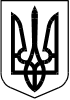 УкраїнаКОВПАКІВСЬКИЙ ЗАКЛАД ДОШКІЛЬНОЇ ОСВІТИ «РОМАШКА»                                     ЛИЧКІВСЬКОЇ СІЛЬСЬКОЇ РАДИНОВОМОСКОВСЬКОГО  РАЙОНУ  ДНІПРОПЕТРОВСЬКОЇ  ОБЛАСТІ НАКАЗ                                                                                                                                                                                      28.04.2023року                            с. Ковпаківка                                           № 10Про проведення комплектації                                                                                                                                       педагогічних працівників                                                                                                    Ковпаківського закладу дошкільної                                                                                  освіти "Ромашка" на 2023-2024н.р.На виконання статей 12-14, 22, 24 Закону України «Про повну загальну середню освіту», ст. 32 Кодексу Законів про працю України, наказу відділу освіти культури молоді та спорту виконавчого комітету Личківської сільської ради «Про проведення комплектації педагогічних працівників закладів загальної середньої, позашкільної та дошкільної освіти на 2023-2024 н. р.» від 28.04.2023 № 27, з метою дотримання трудового законодавства, вдосконалення добору і розстановки педагогічних та керівних кадрів, раціонального розподілу навчального навантаження, у відповідності до плану роботи відділу освіти виконавчого комітету Личківської сільської ради на 2022-2023 н. р.,НАКАЗУЮ: 1. Провести попередню комплектацію педагогічних кадрів Ковпаківського закладу дошкільної освіти "Ромашка" Личківської сільської ради на 2023-2024 н. р. у термін з 15 травня по 19 травня 2023 року.2. Директору Ковпаківського закладу дошкільної освіти "Ромашка"                                Личківської сільської ради на засідання комісії з комплектації педагогічних працівників надати:перспективну мережу вихованців на 2023-2024 н. р.;наказ про проведення попередньої комплектації педагогічними кадрами на 2023-2024 н. р. з підписом працівників про їх ознайомлення;інформацію про наявність вакантних посад із зазначенням кількості годин;список працівників закладу, які мають тижневе навантаження менше 1 ставки.Контроль за виконанням даного наказу залишаю за собою.  Директор                                       Тетяна КУЧУГУРНАЗ наказом ознайомлені:                                 Наталя СУШКО	Ольга МОРОЗГрупаВік дітейКількістьВихователі групПриміткиБджілка3-6 років13Сушко Наталя Михайлівна№ппПрізвище , ім'я , по - батьковіДата народження1Мороз Мар'яна Владиславівна08.11.20172Овсіенко Максим Павлович23.12.20173Пижов Матвій Сергійович31.01.20184Северин Тимур Владиславович25.01.20195Ланний Нікіта Андрійович21.04.20196Кучугурний Мирон Русланович22.04.20197Горбун Тимир Романович13.05.20198Горбатенко Артем Олександрович08.11.20199Андросов Тімофей Олександрович21.08.202010Гусейнов  Раміль Орхан огли25.05.202011Паділо Руслан Костянтинович24.01.202012Гусейнзаде Фаріда Акіф кизи11.10.201913Коровка Назар Сергійович15.01.202014Коровка Захар Сергійович15.01.202015Кремена Анна Вадимівна29.04.2021